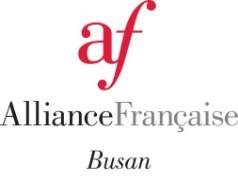 기존 수강생 수강 신청서 *개인정보 수집목적 및 동의서를 읽으셨습니까? 예  *입금자명 : *현금영수증 발행 희망 시 - 핸드폰 번호(주민번호 불가) : - 소비자 소득공제용(직장인)이나 사업자 지출증빙용(자영업) 둘 중 해당사항에 체크-----------------------------------------------------------------------------------------------------------------------------------------------------------------------------------------------------------------------------------------------메일 및 입금을 통한 수강신청 방법은 다음과 같습니다.1. 위의 수강신청서를 빠짐없이 기입한 후 메일(info@afbusan.co.kr)로 송부2. 수강료 계좌 입금 입금계좌 * 우리은행 : 1005-504-023644* 예금주 : 부산알리앙스프랑세즈어학원3. 수강료 입금이 완료되면 알리앙스로 반드시 확인 전화해 주십시오. (TEL : 051-465-0306, 0406)* 수강신청서를 우선 보내셨더라도, 수강료 입금 확인 후 수강등록이 완료되니 유의 바랍니다.- 아뜰리에 강좌 중 DELF준비반(강의코드 DELF A2, DELF B1, DELF B2, DALF C1)은 레벨테스트를 거친 후에 반 배정이 이루어집니다. DELF준비반을 수강하시려는 분은 알리앙스를 방문하셔서 레벨테스트를 받으시기 바랍니다.성명Nom complet국문en Coréen국문en Coréen국문en Coréen영문Romanisé영문Romanisé생년월일Date de naissance생년월일Date de naissance휴대폰번호N˚ de portable휴대폰번호N˚ de portable이메일E-mail신청 강의명Cours demandés신청 강의명Cours demandés신청 강의명Cours demandés